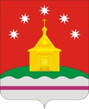 СОВЕТ НАРОДНЫХ ДЕПУТАТОВРОЖДЕСТВЕНСКО-ХАВСКОГО СЕЛЬСКОГО ПОСЕЛЕНИЯНОВОУСМАНСКОГО МУНИЦИПАЛЬНОГО РАЙОНАВОРОНЕЖСКОЙ ОБЛАСТИР Е Ш Е Н И Еот 11 августа 2021г. № 50с.Рождественская ХаваО принятии проекта решения Совета народных депутатов Рождественско-Хавского сельского поселения Новоусманского муниципального района Воронежской области «О внесении изменений и дополнений в Устав Рождественско-Хавского сельского поселения Новоусманского муниципального района Воронежской области»В соответствии с Федеральным Законом от 06.10.2003г. № 131-ФЗ «Об общих принципах организации местного самоуправления в Российской Федерации», Федеральным Законом  от 21.07.2005г. № 97-ФЗ «О государственной регистрации Уставов муниципальных образований», рассмотрев  протест  Прокуратуры Новоусманского района  от 26.04.2021г. № 2-1-2021,  в целях приведения Устава Рождественско-Хавского сельского поселения Новоусманского муниципального района Воронежской области в соответствие с действующим законодательством, Совет народных депутатов Рождественско-Хавского сельского поселения Новоусманского муниципального района Воронежской областиР Е Ш И Л:1. Принять проект решения Совета народных депутатов Рождественско-Хавского сельского поселения Новоусманского муниципального района Воронежской области «О внесении изменений и дополнений в Устав Рождественско-Хавского сельского поселения Новоусманского муниципального района Воронежской области» согласно приложению 1.2. Назначить публичные слушания для жителей Рождественско-Хавского сельского поселения по вопросу обсуждения проекта решения Совета народных депутатов Рождественско-Хавского сельского поселения Новоусманского муниципального района Воронежской области «О внесении изменений и дополнений в Устав Рождественско-Хавского сельского поселения Новоусманского муниципального района Воронежской области»на «14» сентября 2021 года в 10 часов 00 минут в здании администрации Рождественско-Хавского сельского поселения Определить состав оргкомитета по проведению публичных слушаний в составе:Зайцева Т.А. –заместитель главы администрации Рождественско-Хавского сельского поселения Новоусманского муниципального района Воронежской области;Ярославцева Т.Е. – специалист администрацииРождественско-Хавского сельского поселения Новоусманского муниципального района Воронежской области;КурносовА.Л. – депутат Совета народных депутатовРождественско-Хавского сельского поселения Новоусманского муниципального района Воронежской области.3. Утвердить предлагаемый порядок учета предложений и участия граждан в обсуждении проекта решения Совета народных депутатов Рождественско-Хавского сельского поселения «О внесении изменений и дополнений в Устав Рождественско-Хавского  сельского поселения Новоусманского муниципального района Воронежской области» согласно приложению 2.4. Создать комиссию по приведению Устава Рождественско-Хавского сельского поселения Новоусманского муниципального района в соответствие с действующим законодательством согласно приложению 3. 5. Обнародовать настоящее решение путем размещения на досках объявлений в администрации Рождественско-Хавского сельского поселения, МОУ Рождественско-Хавская СОШ и на официальном сайте Рождественско-Хавского сельского поселения в сети «Интернет» http://rhavskoe.ru/.6. Контроль за исполнением данного решения возложить на главу Рождественско-Хавского сельского поселения Е.В.Чиркова.Приложение 1к решению № 50 от 11.08.2021 гПРОЕКТСОВЕТ НАРОДНЫХ ДЕПУТАТОВРОЖДЕСТВЕНСКО-ХАВСКОГО СЕЛЬСКОГО ПОСЕЛЕНИЯНОВОУСМАНСКОГО МУНИЦИПАЛЬНОГО РАЙОНАВОРОНЕЖСКОЙ ОБЛАСТИРЕШЕНИЕс.Рождественская ХаваО внесении изменений и дополнений в Устав Рождественско-Хавского сельского поселения Новоусманского муниципального района Воронежской областиВ соответствии с Федеральным законом от 06.10.2003 года № 131-ФЗ «Об общих принципах организации местного самоуправления в Российской Федерации», с Федеральным законом от 21.07.2005 года №97-ФЗ «О государственной регистрации уставов муниципальных образований»,   в целях приведения Устава Рождественско-Хавского сельского поселения Новоусманского муниципального района Воронежской области в соответствии с действующим законодательством, Совет народных депутатов Рождественско-Хавского сельского поселенияР ЕШ И Л:1. Внести в Устав Рождественско-Хавского сельского поселения Новоусманского района Воронежской области следующие изменения и дополнения:1.1. часть 1 статьи 9 «Вопросы местного значения Рождественско-Хавского сельского поселения» дополнить пунктом 31 следующего содержания:«31)принятие решений и проведение на территории поселения мероприятий по выявлению правообладателей ранее учтенных объектов недвижимости, направление сведений о правообладателях данных объектов недвижимости для внесения в Единый государственный реестр недвижимости.»;1.2. часть 1 статьи 10 «Права органов местного самоуправления Рождественско-Хавскогосельского поселения на решение вопросов, не отнесённых к вопросам местного значения сельского поселения» дополнить пунктом 17 следующего содержания:«17) осуществление мероприятий по оказанию помощи лицам, находящимся в состоянии алкогольного, наркотического или иного токсического опьянения.»;1.3. статью 16.1 «Сход граждан»  изложить в следующей редакции:«Статья 16.1. Сход граждан1.В населенных пунктах, входящих в состав Рождественско-Хавского сельского поселения, в случаях, предусмотренных Федеральным законом от 06.10.2003 года № 131-ФЗ «Об общих принципах организации местного самоуправления в Российской Федерации», сход граждан может проводиться по вопросу введения и использования средств самообложения граждан на территории данного населенного пункта.1.1. В сельских населенных пунктах сход граждан может проводиться:1) по вопросу выдвижения кандидатуры старосты сельского населенного пункта, а также по вопросу досрочного прекращения полномочий старосты сельского населенного пункта;2) в целях выдвижения кандидатур в состав конкурсной комиссии при проведении конкурса на замещение должности муниципальной службы в случаях, предусмотренных законодательством Российской Федерации о муниципальной службе.2. Сход граждан, предусмотренный настоящей статьей, правомочен при участии в нем более половины обладающих избирательным правом жителей населенного пункта (либо части его территории) или поселения. В случае, если в населенном пункте отсутствует возможность одновременного совместного присутствия более половины обладающих избирательным правом жителей данного населенного пункта, сход граждан в соответствии с уставом муниципального образования, в состав которого входит указанный населенный пункт, проводится поэтапно в срок, не превышающий одного месяца со дня принятия решения о проведении схода граждан. При этом лица, ранее принявшие участие в сходе граждан, на последующих этапах участия в голосовании не принимают. Решение схода граждан считается принятым, если за него проголосовало более половины участников схода граждан.».2. Предоставить настоящее решение в Управление Минюста России по Воронежской области для государственной регистрации в порядке, установленном федеральным законом.3. Обнародовать настоящее решение после его государственной регистрации.4. Настоящее решение вступает в силу после обнародования.5. Контроль за исполнением данного решения возложить на главу Рождественско-Хавского сельского поселения  Е.В.Чиркова.Приложение 2к решению № 50 от 11.08.2021 г.ПОРЯДОКучета предложений и участия граждан по обсуждению  проекта  решения «О внесении изменений и дополнений в Устав Рождественско-Хавского сельского поселения Новоусманского муниципального района Воронежской области»1. Предложения и участие граждан по обсуждению проекта решения Совета народных депутатов «О внесении изменений и дополнений в Устав Рождественско-Хавского сельского поселения Новоусманского муниципального района»:1.1. принимаются в письменном виде председателем специальной комиссии по рассмотрению предложений и замечаний по внесению изменений в Устав, а в его отсутствие - одним из членов комиссии;1.2. предложения граждан по внесению изменений в Устав должны содержать сформулированный текст изменений и дополнений в Устав, быть  подписаны гражданином с указанием его фамилии, имени, отчества, адреса места жительства;1.3. гражданину, вносящему предложения и замечания по проекту решения Совета народных депутатов «О внесении изменений и дополнений  в Устав Рождественско-Хавского сельского поселения Новоусманского муниципального района Воронежской области», выдается письменное подтверждение о получении текста, подписанное председателем специальной комиссии, либо членом комиссии.В случае получения специальной комиссией предложений и замечаний по проекту решения Совета народных депутатов «О внесении изменений и дополнений в Устав Рождественско-Хавского сельского поселения Новоусманского муниципального района Воронежской области» по почте, адресату сообщается о получении предложений в письменном виде, путем почтового отправления.В случае внесения предложений и замечаний по проекту решения Совета народных депутатов «О внесении изменений и дополнений в Устав Рождественско-Хавского сельского поселения Новоусманского муниципального района Воронежской области» по телефону - председатель специальной комиссии, или член специальной комиссии подтверждает гражданину по телефону о получении замечаний и предложений. При этом фиксируется фамилия, имя, отчество гражданина и адрес его места жительства.Все предложения и замечания граждан по проекту решения Совета народных депутатов «О внесении изменений и дополнений в Устав Рождественско-Хавского сельского поселения Новоусманского муниципального района Воронежской области» фиксируются в специальном журнале (прошитом и пронумерованном), приложением к которому являются предложения и замечания граждан на бумажных носителях, а также записи телефонных звонков, заверенные лицом, принимающим предложения и замечания.Предложения и замечания по проекту решения Совета народных депутатов «О внесении изменений и дополнений в Устав Рождественско-Хавского сельского поселения Новоусманского муниципального района Воронежской области» принимаются в Совете народных депутатов Рождественско-Хавского сельского поселения, расположенном  по адресу: Воронежская область, Новоусманский район, с. Рождественская Хава, ул. Советская, д. 35, кабинет заместителя главы администрации Рождественско-Хавского сельского поселения, тел. 9-11-57, ежедневно, кроме субботы и воскресенья, с 8-00 до 16-00 .Приложение 3к решению № 50 от 11.08.2021 г.С О С Т А Вкомиссии по рассмотрению предложений и замечанийпо внесению изменений в Устав Рождественско-Хавского сельского поселенияЧирков Евгений Викторович       глава Рождественско-Хавскогосельского поселения,председатель комиссииГлава Рождественско-Хавского сельского поселения Новоусманского муниципального района Воронежской области ______________________  Е.В.ЧирковПредседатель Совета народных депутатов Рождественско-Хавского сельского поселенияНовоусманского муниципального района Воронежской области                       ________________А.Л. ЩеблыкинГлава Рождественско-Хавского сельского поселения Новоусманского муниципального района Воронежской области______________________Е.В.ЧирковПредседатель Совета народных депутатов Рождественско-Хавского сельского поселенияНовоусманского муниципального района Воронежской области                       _________________  А.Л.ЩеблыкинЗайцева Татьяна Алексеевна                                   члены комиссии:Щеблыкин Леонид ЛеонидовичЗаместитель главы администрации Рождественско-Хавского сельского поселения, секретарь комиссиидепутат Совета народных депутатов Рождественско-Хавского сельского поселенияКиреева Марина Алексеевнадепутат Совета народных депутатов Рождественско-Хавского сельского поселения